Elections Board AgendaAssociated Students 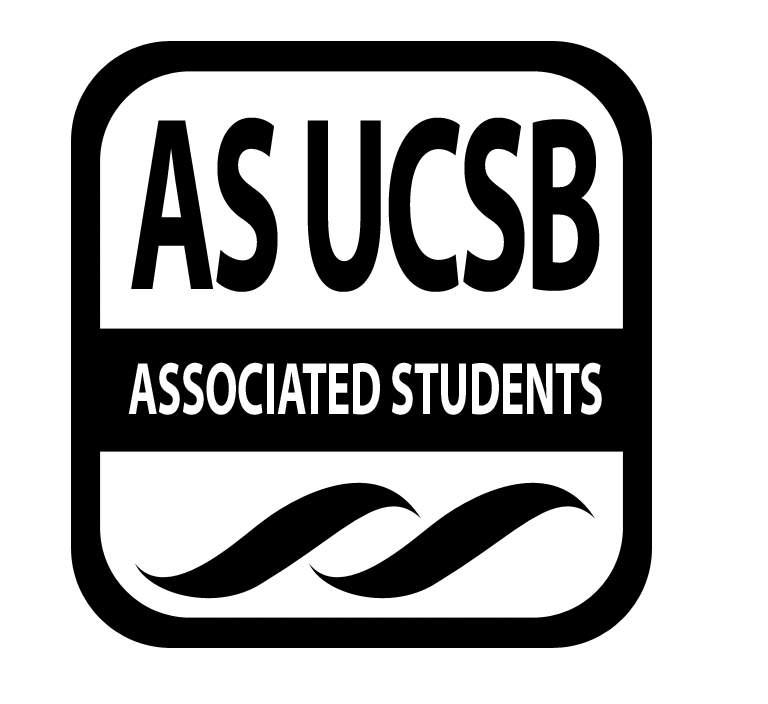 2/7/20, 11:00 AMCAB OfficeCALL TO ORDER by Davis Quan at 11:10 AMA. ATTENDANCEB. DISCUSSION ITEMS B.1. Elections CodeDavis: Kevin Sway, our Senate lialson, chose to return to a party. So Kevin is no longer on the Elections Board.Davis: On Wednesday, Senate voted to approve elections code except our changes to the budget. So it passed without that change. B.2. Candidate ForumsInstead of a live “debate”, this year all candidates will be answering questions in a series of pre-recorded videos. This digitalized format allows all UCSB students to hear directly from the candidates from their phones or laptops.All candidates will be asked four questions relating to their position. The question style is similar to past years’ candidate forums. The list of questions will be provided to everyone ahead of time, on 3/5 during the DoC candidate meeting. The AS videographer team will record the responses. Candidates will preschedule a 5-10 minute time block to come to the AS Annex (recording studio) between Mon 3/30-Wed 4/2 (Week 1, Spring quarter) to answer the questions. A method of signup will also be provided during the DoC candidate meeting. Response time limit is TBA but candidates should expect each response to be limited to 10-15 seconds. All questions can be answered in 1 or 2 sentences. All answers will be compiled into a series of videos that will be posted in various online locations (Elections website, Facebook, etc)Candidate forum participation is required (per Elections Code)B.3 Recruitment  Davis: Party Recruitment starts Sunday and we have received recruitment plans from one party so far. I sent the recruitment plans for Campus United to everyone. Give it a read through.Emma: It looks good.Andrew: We’re hosting a general elections informational, Friday 2/21 1-1:45 PM in Santa Rosa, formal lounge. I’m advertising this in the res halls through flyers, hall councils, Digiknows, and I’ll probably send out an email too. I was thinking of inviting the parties as well, what do y’all think?Davis: Do they already advertise in the dorms?Andrew: Yes but last year we didn’t get enough total candidates to fill all the on-campus Senate seats. I think more advertising will help everyone.Andrew: And we won’t invite the parties unless both parties can come.Motion to allocate $200 for Elections Board meeting food	First/Second: Xing/Yan Vote: 2-0 to APPROVE, no abstentionsMotion to allocate $500 for Elections advertising	First/Second: Xing/Yan Vote: 2-0 to APPROVE, no abstentionsMotion to allocate $300 for DoC food for candidates	First/Second: Xing/Yan Vote: 2-0 to APPROVE, no abstentionsMEETING ADJOURNED by Davis Quan at 12:11 PMNameNote:NameNote:Davis Quan(Chair)PresentRuth Garcia Guevara(Advisor)PresentAndrew YanPresentKendra Sandoval(Advisor)AbsentEmma XingPresentWessal EsberAbsent (excused)